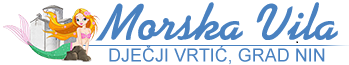                                                            Ulica dr. Franje Tuđmana 5, 23232 NIN                                                           Tel./fax. 023 264 196; www. vrtic-morska-vila.hr, OIB: 52231121132DJEČJI VRTIĆ „MORSKA VILA NIN         UPRAVNO VIJEĆEKLASA:  601-02/24-01/05URBROJ: 2198-10-08-02-24-12 Nin, 09. travnja 2024.  godineZAPISNIKs  20.   elektroničke sjednice  Upravnog vijeća Dječjeg vrtića „Morska vila“ Nin održane  u ponedjeljak, 08. travnja 2024. godine  Obaviješteni članovi Upravnog vijeća putem e-maila su: Ines Jakovčević, Toni Dražić, Linda Maraš,  Ivica Stulić, Iva MustaćDana 08. travnja 2024. godine  suglasnost na točke dnevnog reda dostavilo je  pet članova Upravnog vijeća i to: Ines Jakovčević, Toni Dražić,  Ivica Stulić, Iva Mustać, Linda MarašDNEVNI RED:Odluka za raspisivanje natječaja Pomoćnik/ica za djecu s teškoćama u razvoju.Obrasci financijskog izvješća za razdoblje od 01.siječnja do 31. ožujka 2024.godine.Ad1.) Odluku za raspisivanje natječaja Pomoćnik/ica za djecu s teškoćama u razvoju . Jednoglasno s pet glasova „ZA“, putem elektroničke pošte.                                                                                                                                                                             Ad2.) Usvajanje financijskog izvješća za razdoblje od 01.siječnja do 31. ožujka 2024.godine.Jednoglasno s pet glasova „ZA“, putem elektroničke pošte Zapisničarka:                                                                 Predsjednica Upravnog vijeća:Iva Mustać                                                                                 Ines Jakovčević 